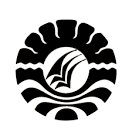 SKRIPSIPENGARUH METODE BERMAIN PERAN TERHADAP KEMAMPUAN SOSIAL ANAK PADA KELOMPOK B5 DI TAMAN KANAK-KANAK AISYIYAH BUSTANUL ATHFAL II PERUMNAS CABANG KARUNRUNG KOTA MAKASSARERNAWATI BALIPROGRAM STUDI PENDIDIKAN GURU PENDIDIKAN ANAK USIA DINIFAKULTAS ILMU PENDIDIKANUNIVERSITAS NEGERI MAKASSAR2017PENGARUH METODE BERMAIN PERAN TERHADAP KEMAMPUAN SOSIAL ANAK PADA KELOMPOK B5 DI TAMAN KANAK-KANAK AISYIYAH BUSTANUL ATHFAL II PERUMNAS CABANG KARUNRUNG KOTA MAKASSARSKRIPSIDiajukan untuk Memenuhi Sebagian Persyaratan Guna Memperoleh Gelar Sarjana Pendidikan pada Program Studi Pendidikan Guru Pendidikan Aank Usia Dini Strata Satu  Fakultas Ilmu Pendidikan Universitas Negeri MakassarERNAWATI BALI1349040006PROGRAM STUDI PENDIDIKAN GURU PENDIDIKAN ANAK USIA DINIFAKULTAS ILMU PENDIDIKANUNIVERSITAS NEGERI MAKASSAR2017PROGRAM STUDI PENDIDIKAN GURU PENDIDIKAN ANAK USIA DINIFAKULTAS ILMU PENDIDIKANUNIVERSITAS NEGERI MAKASSAR2017